MH-16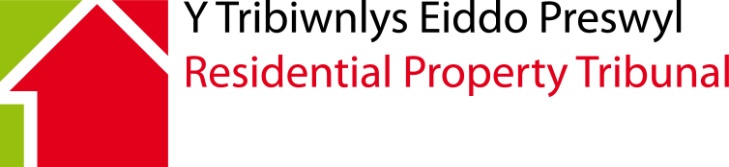 Cais gan feddiannydd Cartref Symudol am orchymyn i dalu’r gwahaniaeth rhwng ffi newydd arfaethedig am y llain a'r ffi flaenorol am y llain pan nad yw'r perchennog wedi rhoi'r wybodaeth orfodol ragnodedig i'r meddiannydd.Paragraff 17(15) a 16 o Bennod 2 o Atodlen 2 i Ddeddf Cartrefi Symudol (Cymru) 2013 (“y Ddeddf”).Mae'r ffurflen gais hon hefyd ar gael yn Saesneg. Cysylltwch â'r tribiwnlys am fersiwn Saesneg o'r ffurflen hon.Mae’r tribiwnlys yn derbyn ceisiadau trwy e-bost i rpt@llyw.cymru neu trwy copi galed gyda’r postDyma'r ffurflen gywir i’w defnyddio os ydych chi’n feddiannydd Cartref Symudol ar safle gwarchodedig o dan gytundeb a reolir gan Ddeddf Cartrefi Symudol (Cymru) 2013 (“y meddiannydd”) a;Mae perchennog y safle wedi cyflwyno hysbysiad ysgrifenedig ichi yn cynnig ffi newydd am y llain o dan baragraff 17(3) neu 17(8)(b) o Atodlen 2 Pennod 2 y Ddeddf.Nid oedd yr hysbysiad ysgrifenedig a grybwyllir uchod yn effeithiol oherwydd nad oedd dogfen yn cynnwys y wybodaeth ragnodedig wedi’i chyflwyno ar y cyd ag ef (fel sy’n ofynnol dan baragraff 23 o Atodlen 2 Pennod 2 y Ddeddf) ond;Rydych serch hynny wedi talu i’r perchennog y ffi arfaethedig am y llain a nodwyd yn yr hysbysiad ysgrifenedigNodyn i’r Ceiswyr Cynghorir Ceiswyr ei bod yn bosib y bydd unrhyw wybodaeth y maent yn ei rhoi i'r Tribiwnlys yn cael ei chofnodi mewn dogfen Benderfyniad.  Mae pob penderfyniad a wneir gan y Tribiwnlys yn agored i’r cyhoedd.DogfennauMae'n rhaid ichi anfon y ddogfen/dogfennau canlynol ("dogfen/dogfennau angenrheidiol") gyda'r cais hwn:Copi o’r cytundeb rhwng perchennog y safle a meddiannydd y Cartref Symudol.Copi o’r hysbysiad a gyflwynwyd i feddiannydd y Cartref Symudol yn nodi cynigion perchennog y safle o ran y ffi newydd am y llain, ac unrhyw ddogfennau a ddaeth gyda'r hysbysiad.Copi o unrhyw gytundeb neu orchymyn sy’n ymwneud â’r ffi bresennol am y llain.Rhestr dyddiadau a symiau'r taliadau a wnaed gan y meddiannydd i berchennog y safle ar ôl i'r meddiannydd dderbyn yr hysbysiad ysgrifenedig yn cynnig ffi newydd am y llain.Oni fyddwch yn anfon y ddogfen/dogfennau angenrheidiol, gallai olygu na fydd y cais hwn yn ddilys. Peidiwch ag anfon unrhyw ddogfennau eraill ar hyn o bryd.  Pan ac os bydd angen rhagor o wybodaeth, tystiolaeth neu ddogfennau arnom, byddwn yn gofyn i chi eu hanfon ar wahân.Dewis iaithMae’r Tribiwnlys Eiddo Preswyl yn croesawu derbyn gohebiaeth yn Gymraeg neu yn Saesneg.  Byddwn yn ateb gohebiaeth a dderbynnir yn Gymraeg yn Gymraeg ac ni fydd gohebu yn Gymraeg yn arwain at oedi. Mae’r tribiwnlys hefyd yn croesawu galwadau ffôn yn Gymraeg neu yn Saesneg.Gallwch chi gyflwyno ffurflenni, dogfennau a chyflwyno sylwadau ysgrifenedig i’r tribiwnlys yn Gymraeg neu’n Saesneg.Rhowch wybod i'r tribiwnlys o'ch dewis iaith drwy gwblhau blwch 3 isod.Dewis iaithMae’r Tribiwnlys Eiddo Preswyl yn croesawu gohebiaeth a galwadau ffôn yn Gymraeg a Saesneg. Mae hyn yn cynnwys cyflwyno ffurflenni, dogfennau a sylwadau ysgrifenedig i'r Tribiwnlys.Mae’n bwysig eich bod yn darllen y nodiadau uchod yn ofalus cyn llenwi’r ffurflen hon.Ysgrifennwch yn glir gan ddefnyddio inc DU, os gwelwch yn dda.1.	Manylion y ceisydd Rhif ffôn:Yn ystod y dydd:Gyda'r nos:Symudol:	:Cyfeiriad e-bost:Lle rhoddir manylion asiant/cynrychiolydd, gyda’r asiant/cynrychiolydd hwnnw y bydd y Tribiwnlys yn cyfathrebu ac yn gohebu bob amser nes y caiff ei hysbysu nad yw bellach yn gweithredu ar ran y ceisydd/ceiswyr.2.	Manylion perchennog y safle, yr atebydd Rhif ffôn:Yn ystod y dydd:Gyda'r nos:Symudol:	:Cyfeiriad e-bost:3.	Manylion y ffi newydd arfaethedig am y llain Atodwch gopi o’r cytundeb os gwelwch yn dda (ticiwch y blwch i ddweud ei fod wedi'i gynnwys)	A oedd yr adolygiad diwethaf drwy gytundeb neu drwy orchymyn gan y Llys neu’r Tribiwnlys?Cytundeb 		Llys 		Y Tribiwnlys	Darparwch gopi o'r cytundeb neu’r gorchymyn os gwelwch yn ddaDarparwch gopi o hysbysiad ysgrifenedig y ffi newydd arfaethedig am y llain ac unrhyw ddogfennau a ddaeth gyda’r hysbysiad (ticiwch y blwch i ddangos eu bod wedi’u cynnwys)	4.	Y gorchymyn a geisir Am faint o amser rydych am gael gorchymyn gan y Tribiwnlys?5.	Gwybodaeth ychwanegol Nodwch yn gryno pam, yn eich barn chi, y dylai'r Tribiwnlys wneud y penderfyniad y gofynnir amdano a darparwch fanylion dyddiadau a symiau'r taliadau a wnaethpwyd ar gyfer ffi newydd y llain.Beth a ddywedwch chi yw’r gwahaniaeth rhwng y swm yr oedd yn rhaid i'r meddiannydd ei dalu i'r perchennog am y cyfnod dan sylw a'r swm y mae'r meddiannydd wedi'i dalu i'r perchennog am y cyfnod hwnnw?6.	Allwn ni ddelio â’ch cais heb wrandawiad?Mae’n bosibl delio â'ch cais yn gyfan gwbl ar sail sylwadau ysgrifenedig (“penderfyniad ar bapur”) OND DIM OND:Os bydd y Tribiwnlys yn meddwl bod hynny'n briodol ac Os nad yw unrhyw barti wedi gofyn am wrandawiadHyd yn oed os ydych chi'n cytuno i benderfyniad ar bapur Efallai y bydd y Tribiwnlys, serch hynny, yn penderfynu bod gwrandawiad llafar yn angenrheidiol. Gallwch chi neu unrhyw barti arall ofyn am wrandawiad llafar o hyd ar unrhyw bryd cyn y bydd y penderfyniad yn cael ei wneud.Ydych chi'n cytuno i’r cais hwn gael ei benderfynu heb wrandawiad llafar? Ydw	 	Nac ydw	Gwnewch yn siŵr eich bod yn llenwi'r ffurflen hon, gan dybio y bydd gwrandawiad llafar yn cael ei gynnal.7.	Bod ar gael A wnewch chi roi gwybod i ni isod os oes unrhyw ddyddiadau neu ddyddiau yn y tri mis nesaf y bydd yn rhaid i ni eu hosgoi (naill ai oherwydd nad ydynt yn hwylus i chi neu oherwydd nad ydynt yn hwylus i unrhyw dyst neu arbenigwr y byddech yn dymuno ei alw). Dyddiadau pan NAD ydych ar gael:8.	Gofynion o ran y lleoliad  Rhowch fanylion unrhyw ofynion arbennig sydd gennych chi neu unrhyw un a fydd yn dod gyda chi (e.e. mynediad i gadair olwyn, presenoldeb cyfieithydd).  Bydd gwybod beth yw eich anghenion o gymorth i’r Tribiwnlys wrth iddo wneud trefniadau.9.	Datganiad gwirionedd Credaf fod y ffeithiau a nodir yn y datganiad hwn yn wir.RHESTR WIRIOGwnewch yn siŵr eich bod wedi:Cwblhau’r ffurflen hon YN LLAWN.Cynnwys yr holl ddogfennau angenrheidiol.Ni fydd y Tribiwnlys yn prosesu eich cais os nad ydych wedi gwneud hyn.Os oes gennych unrhyw gwestiynau ynglŷn â sut i lenwi'r ffurflen hon neu'r weithdrefn y bydd y Tribiwnlys yn ei defnyddio, cysylltwch â'r Tribiwnlys Eiddo Preswyl ar 0300 025 2777 neu anfonwch e-bost at rpt@llyw.cymruBydd y tribiwnlys yn derbyn ceisiadau trwy e-bost at rpt@llyw.cymru neu ar ffurf copi caled a anfonir trwy'r post.Llenwch y ffurflen gais a’i hanfon gyda’r dogfennau angenrheidiol i’r cyfeiriad isod:Y Tribiwnlys Eiddo PreswylOak HouseCleppa ParkCeltic SpringsCasnewyddNP10 8BD1. Dewis Iaith A fyddai'n well gennych ohebu â ni yn:Cymraeg 			Saesneg 			Y ddwy iaith			A fyddai’n well gennych gyfathrebu â ni ar lafar yn:Cymraeg 			Saesneg 			Y ddwy iaith			A fyddai’n well gennych siarad Cymraeg neu Saesneg yn eich Gwrandawiad Tribiwnlys?Cymraeg 			Saesneg 			Y ddwy iaith			2. Ieithoedd a SiaredirPa ieithoedd ydych chi'n eu defnyddio i gyfathrebu? (ticiwch bob un sy'n berthnasol)Cymraeg 			Saesneg			Arall (nodwch os 		gwelwch yn dda)3. Rydym am gefnogi'r defnydd o'r Gymraeg yn y Tribiwnlysoedd. Os ydych chi'n gallu siarad Cymraeg, ac wedi nodi Saesneg fel eich dewis iaith, oes yna reswm penodol pam eich bod chi wedi dewis cyfathrebu yn Saesneg? (Ni fydd eich ateb yn effeithio ar sylwedd eich achos mewn unrhyw ffordd) Enw:Cyfeiriad yr eiddo y mae'r cytundeb i feddiannu yn berthnasol iddo (gan gynnwys y cod post):Cyfeiriad ar gyfer gohebu (os yw'n wahanol):Enw, cyfeiriad a manylion yr asiant/cynrychiolydd (os yw’n berthnasol)Enw:Cyfeiriad (gan gynnwys y cod post):Y dyddiad y gwnaed y cytundeb meddiannaeth: Ffi bresennol am y llain:£Ffi newydd arfaethedig am y llain:£Y dyddiad y gwnaed y cytundeb meddiannaeth: Dyddiad adolygu (os oes un) a nodwyd yn y cytundeb:Dyddiad yr adolygiad diwethaf:Dyddiad y cyflwynwyd yr hysbysiad ysgrifenedig o’r ffi newydd arfaethedig am y llain i feddiannydd y cartref symudol:Dyddiad:Dyddiad:Dyddiad:Dyddiad:Dyddiad:Dyddiad:Llofnod:Enw (mewn llythrennau bras)Swydd (os yn briodol) (ee Cyfarwyddwr, Cyfreithiwr):Dyddiad: